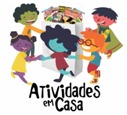 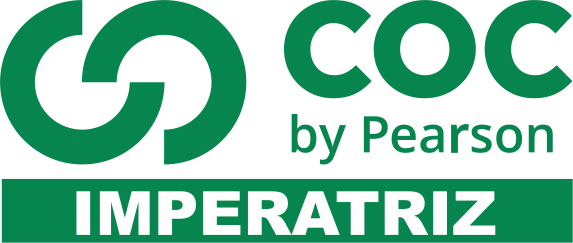 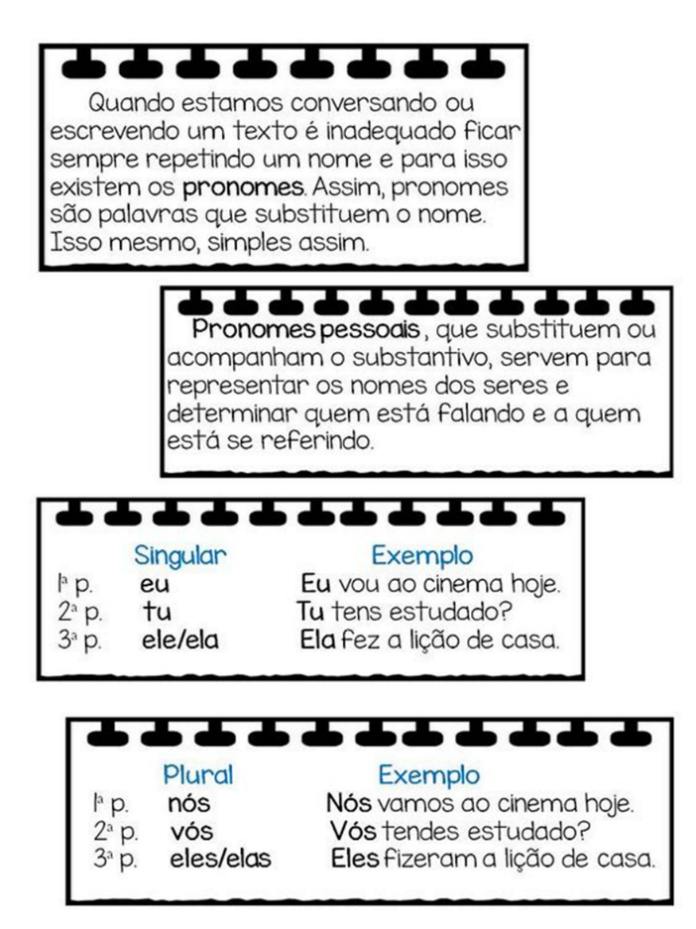 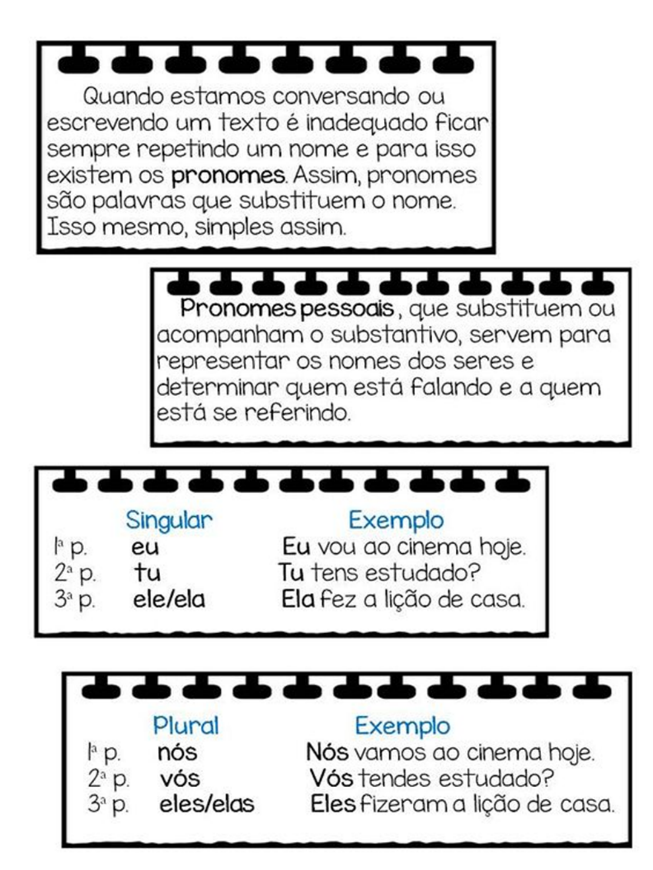 01- Substitua as expressões em negrito por um pronome adequado. Faça as adaptações necessárias nas frases: Ana comprou um livro para ler.___________________________________________________________________________________________Rui quer uma bicicleta e vai comprar.___________________________________________________________________________________________Joana e José vão ao parque hoje a noite.___________________________________________________________________________________________Deram para Mariana uma notícia muito boa.___________________________________________________________________________________________02- Leia a tirinha abaixo: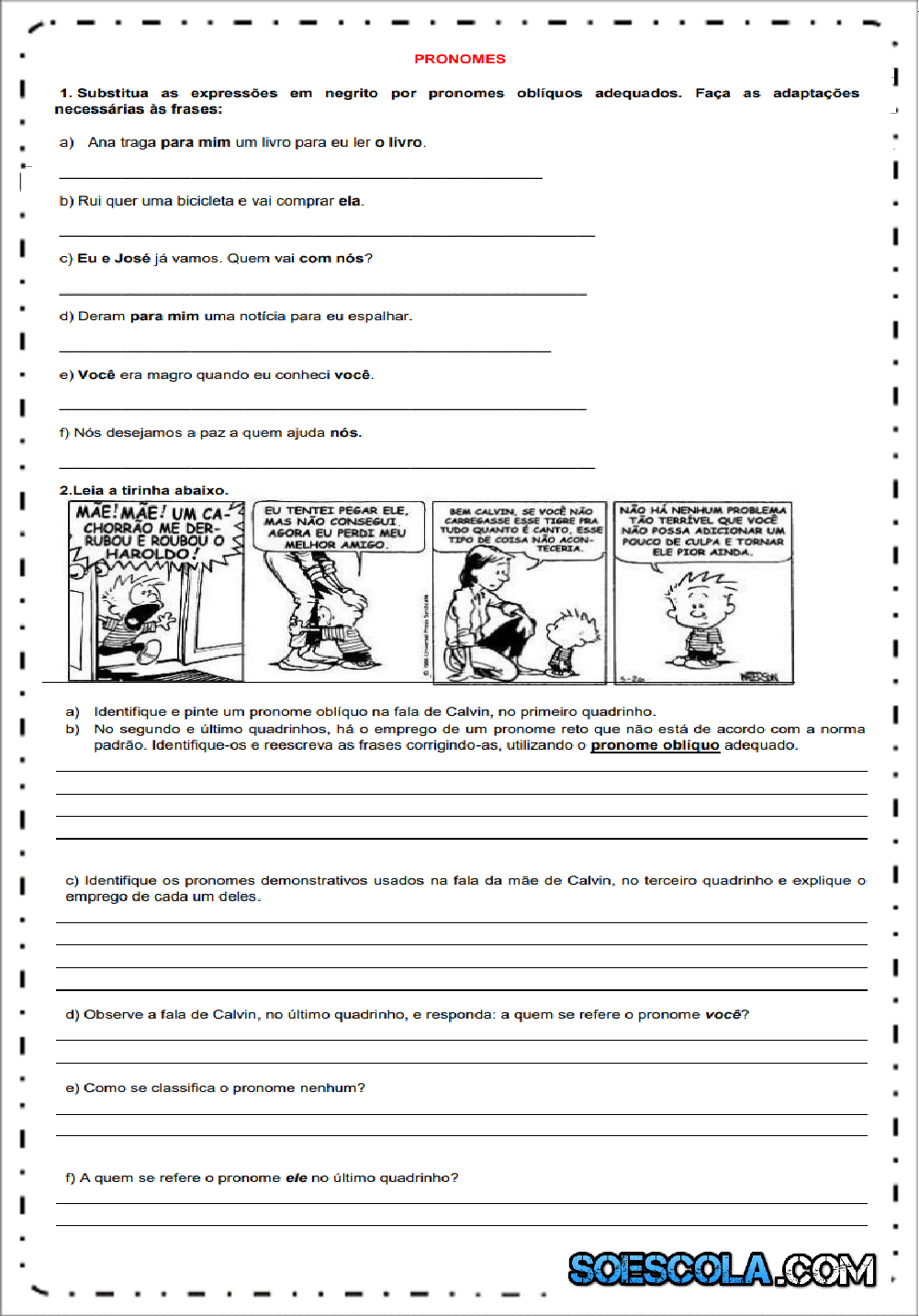 Pinte na tirinha os pronomes que você identificar.Observe a fala de Calvin, no último quadrinho, a quem ele se refere no pronome você?_____________________________________________________________________________________